十全十美－十大國家公園16天♦大峽谷國家公園              感受懸崖邊上的心跳♦峽谷地國家公園              人類最難以進入的地區♦拱門國家公園                上帝的藝術♦布萊斯國家公園              鬼斧神工的天然石俑殿堂♦錫安國家公園                跟隨色彩穿行的盛世美景♦黃石國家公園       　　     大自然的斑駁絢爛♦大堤頓國家公園       　　   高聳入雲的山巔，覆蓋著千年不化的冰河♦圓頂礁國家公園              色彩繽紛如黃金鑄就♦紀念碑山谷                  地質奇觀♦魔鬼塔                      外星人的基地－第三類接觸♦總統巨石像                  山峰上凝望的眼睛♦馬蹄灣                      天堂才有的震撼絕色♦羚羊峽谷                    石紋和光的旋律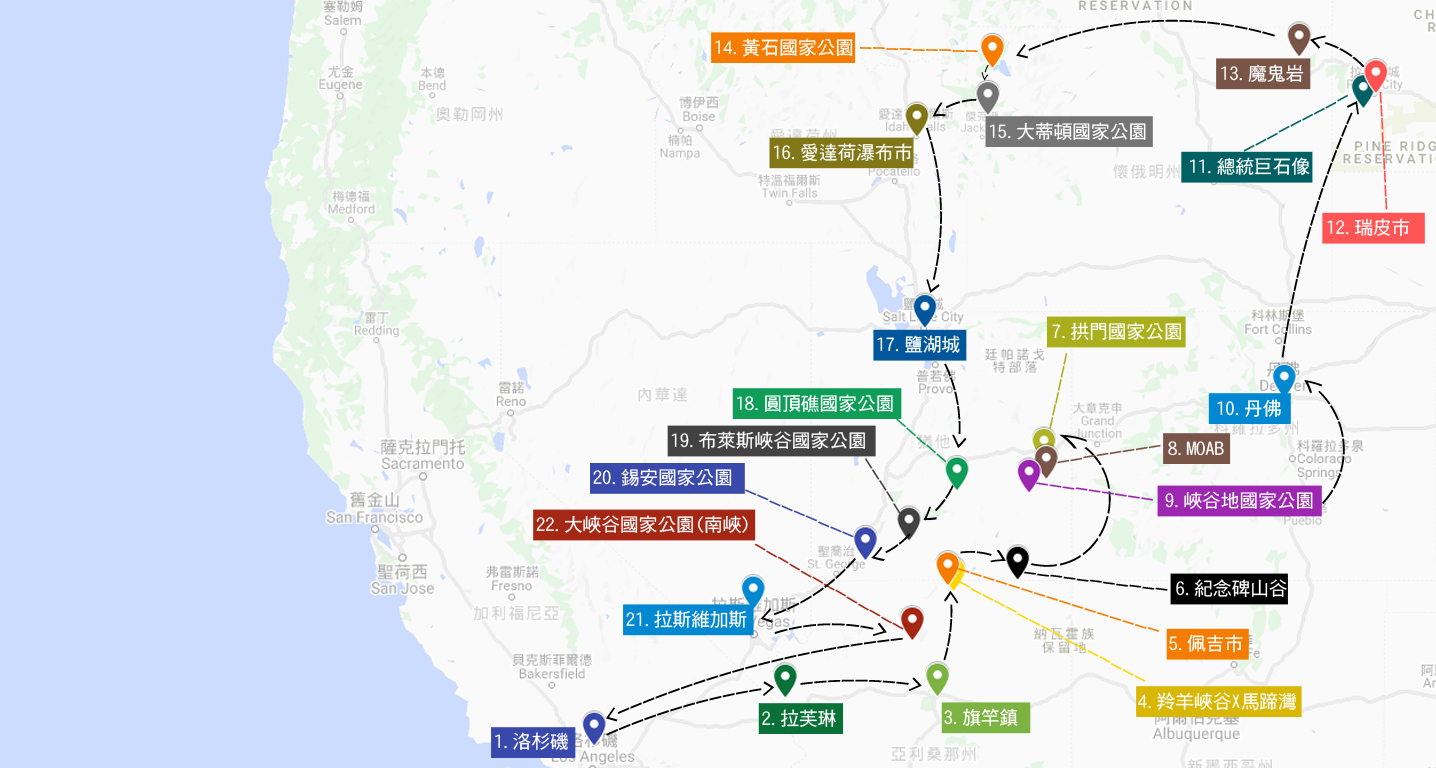 航班資訊(正確航班以出團資料為主)行程說明 :第 1 天	桃園洛杉磯－聖塔莫尼卡－星光大道－中國戲院－杜比劇院－格里菲斯天文臺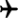 搭機飛往美國西岸第一大城Los Angeles。今日安排前往最受歡迎的濱海城市【聖塔莫尼卡Santa Monica】這裡有冬暖夏涼的絕佳氣候、充滿歡樂的碼頭、多采多姿的行人步道、沙灘上的俊男美女、西班牙風格的住宅、世界級美食、藝術文化，以及琳瑯滿目的高級購物區。接著回到洛杉磯，若您想找尋明星的足跡，就來【中國戲院】前的廣場，很少人會錯過這個景點。庭外就是【星光大道】，踩在充滿星星的星光大道上逛逛也是一種蠻特別的經驗，而旁邊的【杜比戲院】之所以名馳海內外，係因自２００２年開始，她就是每年奧斯卡金像獎的頒獎地。接著前往【格里菲斯天文臺Griffith Observatory】《愛樂之城》裡的格里菲斯天文台。世界著名的天文台之一。與好萊塢Hollywood Hills遙遙相對。它是洛杉磯的標誌性建築，曾經是電影《霹靂嬌娃2》和《黃金眼》的外景地。我們可以在這裡享受傍晚時分俯瞰洛杉磯日落全景和天際線的魅力，除此之外，這裡也是拍攝「HOLLYWOOD」白色字母標誌的另一處最佳地點。第 2 天　洛杉磯－141KM－Desert Hills Premium Outlets－338KM－拉芙琳今日安排前往美國西南方最大的名牌大賣場DesertHills Premium Outlets，賣場擁有將近200間店，各種名牌應有盡有，價格低於市場3折，保證讓您買到手軟。(實際品牌請參考網站資訊http://www.premiumoutlets.com/outlets/outlet.asp?id=6 )午餐我們將享用美國超人氣「IN & OUT美式漢堡餐」，這款美味只有在美國吃得到！店裡供應的薯條也可以淋上香濃起士，讓人食指大動停不下來。買過癮了、吃過癮了！現在出發前往水上賭城【拉芙琳Laughlin】，有別於拉斯維加斯的奢華，這裡呈現出另一番樸素的媚力。一家家賭場依河而建，您可散步于河邊，聆聽潺潺水流，欣賞科羅拉多河邊迷人的夜景，亦是另一番旅遊的享受。第 3 天　拉芙琳－348KM－大峽谷國家公園南緣－148KM－旗竿鎮【Mather Point】對大峽谷的第一印象便是從這裏望向的凹深峽谷，還有色彩繽紛的 Kaibab 石灰岩層、Coconino砂岩，這裏有兩處沿着岩壁建造的突出觀景台，可以看到峽谷底部的河流，同時亦可以感受石灰岩、砂岩，片岩受到光線照射所呈現出多采多姿的色彩變化，是南峽最受歡迎的展望點，也是參觀大峽谷不可錯過的景觀。【Yavapai Point】 Yavapai Point 也是一個鳥瞰大峽谷很好的觀景點，這裡還有一間 Geology Museum，裡面展示了百萬年來科羅拉多河穿鑿大峽谷的演變。天氣炎熱時可以直接從博物館內的觀景窗欣賞窗外的峽谷風貌，坐在裡面吹冷氣欣賞大峽谷也滿不錯滴。 【Desert View暸望塔】位於南崖最東邊的俯瞰景點，是以前印地安人建來監視周圍用的，現在被保護為古蹟，除了能在一樓的禮品店購選特色商品外，還可以上到樓頂俯瞰峽谷，看這絕世的美景！ 第 4 天　旗竿鎮－209KM－馬蹄灣－15.9KM－下羚羊峽谷－12.2KM－佩吉【馬蹄灣horseshoe bend】想拍到馬蹄灣的全貌就必須站在對面的懸崖上，但在這裡一切都是純天然的，沒有門票、沒有工作人員，當然也沒有你想像中的護欄，所以遊客們都非常小心地在懸崖邊挪動著腳步，甚至沒有人大聲說話。馬蹄灣的景色是千變萬化的，正午的時候往往是一灣碧水，而到了傍晚，河水則會映射出四周岩壁的顏色，深邃中更具魅力。【羚羊峽谷Antelope Canyon】下羚羊峽谷位於美國的亞利桑那州，是世界上最為著名的狹縫型峽谷之一，也是世界上最怪異的20大旅遊去處之一。有人說，羚羊峽谷是「被上帝撫摸過的地方」因為從外面看十分的荒涼是一片看不到邊的紅色沙漠，只有沿著長長的階梯走進去才發現別有洞天。當深入谷底的時候你會發現這裡就像一個美妙的藝術宮殿，岩石在光影錯間變得美輪美奐，壁谷就像被精心打磨過的一樣，呈現出各種曲線，像火焰在舞蹈；也像漣漪一樣在變化。變化多端，不管以什麼角度拍攝，處處都能留下讓人難忘的紀念合照。第 5 天　佩吉－205KM－紀念碑山谷－252KM－拱門國家公園－8.4KM－MOAB【紀念碑山谷Monument Valley】紀念碑山谷除了地型特殊之外，最特別的就是這裡一座又一座，外形長的很像紀念碑的山，還有以前的西部電影大部份的場景，都是選擇這裡來拍攝的，其中最有名的就是阿甘正傳。電影鏡頭把阿甘身後數裡之外的一個孤獨的山峰群慢慢帶了出來，作為阿甘正傳的影迷，怎麼能錯過電影打卡的好機會呢！先在【Forrest Gump Point】拍張「阿甘跑步」的同款照吧！接著前往【Goulding Trading Post】一窺西部影迷的朝聖之地。「拱門國家公園」位於美國猶他州，是世界上最大的自然沙岩拱門集中地之一，保存了包括世界知名的精緻拱門在內的超過2000座天然岩石拱門。公園裡不只有拱門，還有為數眾多的大小尖塔、基座和平衡石等奇特的地質特徵；所有拱門國家公園的石頭上更有著顏色對比非常強烈的紋理。直到今天，新的拱門仍持續製造中；反之，老拱門也在逐漸走向毀滅。我們將行車經過遠眺【平衡石Balanced rock】拱門國家公園的一個著名景點。體積相當於三輛校巴的巨石立在岩頂。這是一塊被侵蝕了的石柱，頂部一塊梨狀的巨石和下面的石座似連非連，穩穩噹噹地取得了平衡。它像一位端坐的老者正在給旁邊壯實的後輩諄諄教導。【雙拱門觀景點Double Arch viewpoint】這裡是公園主要拱門集中地，不止可以觀賞天然雙拱門奇觀，而且這裡的拱門很容易就可以到達，不用走太多路。【南北窗North & South windows】這兩個窗口鑲在石壁上，兩者之間還有塊突出的大石，就像一幅眼鏡架在鼻子上，所以這兩個窗口又被稱為「眼鏡」。【精緻拱門觀景點Delicate Archviewpoint】在觀景點眺望，準備好您的廣角大砲鏡頭留下一個絕佳的美景。在猶他州，可是能以精緻拱門做為車牌圖案喔！ 第 6 天　MOAB－48.6KM－峽谷地國家公園－583KM－丹佛「峽谷地國家公園」位於猶他州和科羅拉多州交界處的偏遠之地，是一個一生不得不體驗一次的奇妙經歷。電影《星際大戰》裡電腦模擬的外景源自於這裡；真人電影《127小時》發生拍攝於此地。用怎樣的文字都無力描述它。峽谷寬廣得連鳥兒都飛不過去，滿眼望去，層層疊疊，峽中有峽，景色怪異得像神秘的外太空裡的某一個沒有生命的星球，在億萬年的時空裡，荒廢著、等待著那擦肩而過的某一個輝煌。由【Grand View Point Overlook】眺望點俯瞰6080英呎（1853公尺）崖下，平坦的地表被科羅拉多河切割成詭異的裂谷地形，破碎的大地盡是一派原始荒涼！到了丹佛市，不能不去知名的【16街商圈 16th Street Mall】這裡不僅是購物、旅遊的天堂，而且是體現丹佛城市公共管理水平的一大亮點。第 7 天  丹佛－590KM－總統巨石像－80.3KM－瑞皮市【總統巨石像】羅斯摩爾山位於美國南達科塔洲黑山山脈，1927年美國雕刻家格曾博格勒姆的指導，於東北側花崗岩上，雕刻華盛頓、傑佛遜、林肯、老羅斯福等四位美國總統頭像，直到1941年才完成。這高達80公尺的巨人頭像與山峰渾然一體，十分壯觀，遊人來此無不肅然起敬。華盛頓像是一座胸像，肩部與胸部巧妙地依山形雕出，其餘三人都是以頭像雕刻呈現。四人肖像十分突出，他們的表情都嚴肅而莊重。那緊閉著的嘴唇、凝視著遠方的眼睛，維妙維肖，頗為傳神。同時四人又各具特色，顯示出不同的性格和特徵，可謂栩栩如生，音容宛在。傍晚抵達西部舊淘金重鎮【枯木鎮】體驗美國西部時期的城鎮氣氛。第 8 天  瑞皮市－119KM－魔鬼塔－474KM－科迪早餐後前往【魔鬼塔】魔鬼塔國家紀念區(Devil's Tower National Monument)為近兩百六十四公尺高的火山岩柱，周圍遍布松林、落葉林與草原，是美國第一個國家紀念區，成立於一九○六年。不過它會有名，是因為電影《第三類接觸》在此拍攝，賣座的成功吸引無數遊客到此。魔鬼塔的地形已經超越”詭異”所能形容的範疇，從任何角度來看，這座山都完全不像任何你過去所見過的自然或人造結構。接著前往畢林斯，這裡是美國西部拓荒史重要的一站，電影「遠離家園」，就曾經在此取景。第 9 天  科迪－156KM－黃石國家公園－西黃石今日前往有「世界瑰寶」之稱，又名地球之眼的【黃石國家公園】，位於蒙大拿、懷俄明、愛達荷三州交界處，在廣達9,000平方公里的面積裡，蘊涵了無數的自然寶藏，它以間歇泉、溫泉、峽谷、瀑布、鑽石、原石……等景觀聞名於世。西北邊的【猛瑪溫泉區】是黃石國家公圓管理局總部的所在地，也是美洲大角鹿求偶期間最偏愛的地區。以石灰岩地形聞名的「猛瑪溫泉區」(Mammoth Hot Springs)，溫泉所形成的雪白及暗黃台階，有如梯田一般。當熱溫泉自石灰岩層中湧出，熱水便將構成石灰岩裡的碳酸鈣溶解於水中，當流出地表的水冷卻後，水中的碳酸鈣因過於飽和，而凝結沉積成石灰平台。【諾里斯噴泉區】是黃石公園內最熱的區域，科學家曾在此區探測，在地下約320公尺處，溫度高達237℃。世界上的噴泉絕大多數都是「鹼性噴泉」，而諾里斯噴泉卻是少數的「酸性噴泉」。【藝術家角Artist Point】位於黃石大峽谷的南側，這裡是欣賞大峽谷和下瀑布的最佳位置之一。據說最早的探險家攜帶畫家來到黃石公園，畫家在這個位置畫了一幅著名的畫作，並拿到國會上，震撼了國會議員，就是憑著在這個位置畫出來的一幅畫，最終促使國會很快批准成立了“黃石國家公園”。因此這個點也叫藝術家之點。接著造訪【峽谷遊客教育中心】，彷彿進入了黃石超級火山世界，這裡彙集了世界各地人們的奇思妙想，藉由多種設備活靈活現地展示了黃石的地質地貌及公園中野生動物的分布、習性，帶給遊客們身臨濃縮版黃石國家公園的感覺。夜宿黃石公園西口的小鎮西黃石。第 10 天  西黃石－黃石國家公園－47.5KM－大堤頓國家公園－150KM－愛達荷瀑布市【老忠實間歇泉Old Faithful】是黃石公園中最著名的間歇泉，每35至120分鐘之內噴1次，每1次平均噴1.5～5分鐘，由於它的守時，才有“老忠實” 的封號。【大稜鏡溫泉】是黃石公園面積最大的溫泉池，色彩繽紛豔麗，有如彩虹般的紅、澄、黃、綠、藍、靛、紫等七彩色，沿著池畔的木板步道，可以一覽大稜鏡溫泉的奧妙。【西姆指】西姆指間歇泉盆地，位於【黃石湖】邊上，十五萬年前因地殼陷落而形成，在熱噴泉與湖水結合下，出現了一種煙霧彌漫的奇妙景觀。煙霧繚繞處是熱泉的蒸氣, 綠波盈盈處是黃石的湖水，與背景中藍天白雲相互輝映，夢幻的不可思議。註：黃石公園部份景點會依當地氣候因素決定是否開放，若遇道路封閉而無法前往，敬請見諒！ 【大堤頓國家公園】緊臨黃石國家公園的南端，大部分區域均位於洛磯山脈內，擁有長度達300公里的步道。於1929年設立，享有“最秀麗的國家公園”的稱號。以翠綠的高山，清澈的湖泊著名，此外花卉種類也很眾多，以藍色的勿忘我為其公園代表性植物，自然景觀十分壯美。同時還是世界著名的野生生態系統，包括了美洲野牛、灰熊、黑熊、駝鹿等等。前往【Jackson Lake Lodge】欣賞著名的傑克森湖，登上【大堤頓觀景台】一窺大堤頓山秀美的面貌，當然【Jackson Hole鹿角公園】也是必遊的打卡景點。夜宿愛達荷瀑布市，它的最大特色，是橫穿整個城市的蛇河（Snake River）以及蛇河上數個人工大壩所形成的瀑布。位於市中心的那條瀑布，堪稱世界最大的人工瀑布。第 11 天  愛達荷瀑布市－344KM－鹽湖城今日前往【鹽湖城】，這裡空氣清涼，寬廣的街廓沒有一絲混亂，整座城市整潔的程度超乎尋常，看不到髒亂也聽不到嘈雜的聲音，連行道樹的落葉都不著地，和一般美國城市給人的印象大不相同。參觀【摩門教聖殿廣場】，鹽湖城市中心以【摩門聖殿】為中心點，四周矩陣般圍繞著宗教建築，形成這塊長方形的廣場區。教堂本身以五公尺高的圍牆包覆著六座尖塔，在西元一八五三年起建造，花了四十年的時間才竣工。在這裡，豐富的街景更增添鹽湖城多樣的色彩與景觀，怒放競豔的花卉主要在【聖殿廣場】各建築物之間。圍繞著廣場人行道的則是一畦畦的花圃，最豔麗的季節，樹木林立的綠色街道，以及兩旁各戶人家精心設計的花園，各色各樣的種類與排列的形狀，將整個城市點綴得十分絢麗，猶如七色絲帶滾過街道。你可以優閒地跟花景一起拍照；選對了角度，以教堂為背景攝得的花海照片，像極了明信片上的圖片。在這座絕少聲色場所、絕少夜生活的鹽湖城，它的白天比夜晚還美。【大鹽湖】面積比整個特拉華州還要大，就像它的名字一樣，它是鹹的，這意味著，你可以毫不費力地漂浮在大鹽湖中，即使不會游泳也會浮起來。第 12 天  鹽湖城－350KM－圓頂礁國家公園－180KM－布萊斯國家公園今日前往【圓頂礁國家公園】這個色彩繽紛的峽谷，有著如黃金鑄就，嘆為觀止的地貌，其特有的水穴褶曲，100英里長的單斜層岩峭壁，猶如大海中的珊瑚礁。公園到處都聳立著紅色的砂岩和巨石，這些紅砂石基本都帶著層層皺褶，在太陽映照下一片彤紅，彷彿就是一個紅色世界。一路上我們將看到【大圓頂Capitol Dome】，還有【弗萊蒙印第安人摩崖石刻Fremont Petroglyphs】、【煙囪岩Chimney Rock】、【雙子石Twin Rocks】等景點。第 13 天  布萊斯國家公園－116KM－錫安國家公園－259KM－拉斯維加斯早餐後前往美國”最小”的國家公園～【布萊斯峽谷國家公園】其實它沒有峽谷。這塊神奇的土地是由30億年的風吹日曬經歷滄海桑田，大自然把河床下面的沉積切割開來，又經過數千萬年的精雕細刻，沉積岩變成了現在這種以紅色為主，間雜有褐色、橙色、白色或其它顏色的岩柱，這種特別的地貌，奇幻奪目。這些岩柱像雕塑，活龍活現，有的雕塑是成排站著的、有些是坐著的、有些相互依靠著、有些就是自己一個人，在這個巨型的露天劇場中，它們都在始終如一地演繹著屬於自己獨特的角色。你還可以看到他們的臉，清晰得一如他們變成岩石前的相貌。【布萊斯觀景點Bryce point】位在環形劇場的南側，是公園裡最經典的景點之一，在這裡能以較近的距離欣賞到火焰般精巧的岩柱，這些經幾千萬年風剝、水侵、冰蝕而成的雕刻珍品，一座座形態各異，絢麗多姿，你的想像力有多豐富，這些岩柱便可以演繹怎樣的神話。【布萊斯日落點Sunset Point】位於訪客中心不遠處，並非在此看到的日落最美，主要是欣賞陽光灑落的光影角度與岩柱顏色的變換萬千，一天之中不管任何時刻到訪日落點都讓人感到驚豔。(＊行程依季節性，領隊將視現場狀況調整行程順序。)【錫安國家公園】跟大峽谷國家公園一樣是以峽谷峭壁地貌著稱，但不同的是，錫安的峽谷走小巧精緻風，走在峽谷底時，抬頭仰望天空，天空被身旁的峽谷切割成不同的形狀，讓人近距離貼近欣賞峽谷、奇岩的自然美景，這裡的美，只有親自到訪才能感受。來到山壁上有著形似棋盤格狀的【棋盤山Checkerboard Mesa】，故名思義，整座山像一面巨大的棋盤，高達2056公尺的白色山石，上面的線條縱橫交錯，整齊有致，聳立在四周均為褐紅色的山峰巨石之中，顯得格外引人注目。從棋盤山到通過【錫安隧道Zion Tunnel】的這段路，是長約12哩的景觀路段，最大的特色就是可以居高臨下的欣賞峽谷。從高高的臺地急速下降至穀底，沿著紅色堅硬的砂岩硬是鑿出一條隧道公路，車行其中感覺非常的神奇、壯觀，也充滿了震撼。接著前往【Zion Museum】進一步了解錫安國家公園的相關歷史人文。晚上可以來段賭城巡禮，夜晚的拉斯維加斯會讓您整個心情high起來，世界知名的秀，絕對稱得上頂級。總之，拉斯維加斯的魅力難以筆墨形容，值得您細細品味。自費建議一:晚餐後可自費參加【拉斯維加斯夜遊，35美金/人，所需時間約3個小時】，欣賞拉斯維加斯迷人的夜景，包括Venetian威尼斯人的世界上最大人造天幕、Bellagio的音樂噴泉、老城的燈光秀...等等。(每個景點停留時間，實際內容以現場操作為準)自費建議二:晚餐後可自費觀賞【KA秀，130-200美金/人，所需時間約1.5個小時】，是太陽馬戲團有史以來製作成本最高的秀。講述的是一對雙胞胎踏上充滿艱難險阻的旅途去完成自己所背負的天命的故事。表演融合了中國雜技和武術，整部劇的視覺效果令人歎為觀止，其中淩空旋轉的移動舞臺堪稱經典。(一天兩場19:00及21:30兩場，依訂到時間為準。星期四、五公休。5歲以下不能觀賞。票價依座位區位而不同)第 14 天  拉斯維加斯－435KM－洛杉磯－中央市集－天使鐵路－藍瓶咖啡早餐後，前往洛杉磯，【中央市集】洛杉磯最古老的傳統市場，是洛杉磯當地人的廚房，與其說是個市場更像是美食集散地，超過50幾個攤位販賣各式新鮮蔬果、生鮮魚肉、調味食材的乾貨等，更有多種美食像是美式漢堡、墨西哥TACO、地中海料理，中國料理等等反映出美國人文的多元，您可於此享用您的午餐。【天使鐵路】曾經是連接洛杉磯市中心的重要鐵路，全長只有99米，是世界最短的纜索鐵路，並且被列入美國《國家史蹟名錄》。建於 1901 年，迄今已有一百多年歷史。眾多好萊塢電影都曾在這裡取景，包括奧斯卡熱門影片《樂來越愛你La La Land》也把天使鐵路作為代表性場景，從而吸引眾多的影迷前來膜拜。【藍瓶咖啡BLUE BOTTLE】藍瓶咖啡有咖啡界的APPLE之稱，總部位於加利福利亞州奧克蘭市。其特點是專注於單一產地咖啡，以優質的咖啡調製工藝而著名，是來到美國必須朝聖的咖啡店! 晚餐後前往機場，準備返回溫暖的家。第 15 天  洛杉磯/桃園飛越國際換日線，夜宿於機上。第 16 天  桃園航機於今日抵達台灣，結束此次美國之旅，希望在您的心裡留下完美的回憶！備註此行程最低出團人數為20人。本行程交通住宿及旅遊點儘量忠於原行程，若遇特殊情況將會前後更動或互換觀光點，或其他不可抗拒因素，若離隊視同放棄，恕不退費敬請見諒。本行程全程使用『團體經濟艙』機票，不適用於出發前預先選位，也無法事先確認座位相關需求（如，靠窗、靠走道..等），且座位安排乃依英文姓名依序排列，同行者有可能無法安排在一起，敬請參團貴賓了解。團體房皆以雙人房為主，每房入住人數為 2人，請配合以二人一室為分房。單數(單人)報名者若不指定單間，本公司將安排同性旅客或導遊同房。旅客若仍需三人同房，本公司將以雙人房方式安排，並不退任何費用。 (美加地區因消防法規定，大多數房型依法不得加床)。美國所有的酒店倡導綠色消費環保政策，不無償提供一次性用品，請貴賓自帶。素食說明：因各地風俗民情不盡相同，美加地區的素食習慣大多是可以食用魚、蔥、薑、蒜、蛋、奶等，除行程中的中式料理餐廳外，多數僅能以沙拉、豆腐、素食義大利麵等食材料理為主；若為飯店內用餐或一般餐廳使用自助餐，亦多數以蔬菜、漬物、水果等佐以白飯或麵食類。故敬告素食貴賓，海外團體素食餐之安排，無法如同在台灣般豐富且多變化，故建議素食貴賓能多多見諒並自行準備習慣的茹素罐頭食品或泡麵等，以備不時之需。旅遊團體大多安排商務型飯店居多，部分早餐為自助式早餐，部分則為大陸式早餐(冷食簡餐為主)，且依飯店不同有時安排於宴會廳享用居多，尚祈見諒。提醒您：美加地區現行法規規定室內全面禁煙。入住飯店時，請勿在飯店房間內或室內場所吸煙，美加法規對室內吸煙的罰款嚴重。各家飯店對房間內(室內)吸煙者之罰金規定不同，最低金額200美金(加幣)起。請旅客特別注意。請注意台灣入境免稅規定:年滿20歲之入境旅客，可攜帶酒類1公升，捲菸200支或雪茄25支或菸絲1磅。美洲地區各航空均不提供免費托運行李，如旅客行程需續接其他航空公司時，團費已包含第一件托運行李費用，第二件以上之託運費用則由客戶自付。※費用以各家航空公司機場規定計價為主※如旅客之行李超重需另行支付行李超重費用，請旅客應遵照該續程航空公司之行李規定辦理。※費用以各家航空公司機場規定計價為主※美洲地區各航空機上不提供餐食，旅客可另行準備乾糧，造成不便敬請見諒。如因配合航班時間，無法在飯店內享用早餐，將提供簡易餐盒，內容物參考:水果、麵包、能量棒、果汁或水等，實際餐食以當時內容物為準，造成不便敬請見諒。團費包含航空公司來回團體機票+機場稅+安檢稅+燃油附加費。行程表中註明之飯店住宿+餐食+車資+門票等費用。500萬責任險及20萬意外醫療險。團費不包含領隊導遊司機小費每人160美金。私人之電話費、洗衣費、飲料費及其他個別費用。線上申請美國電子許可ESTA，代辦手續費1000元台幣。**符合免簽証條件之旅客請於出發前72小時，自行上網申請旅行授權電子許可ESTA，並且直接於網上支付美金$14之相關手續費，手續費不包含在團費內。手續完成後，請將申請許可證明列印出來，並於出發時隨身攜帶，以便美國海關查證。天數航空航班起飛地降落地起飛時間降落時間第1天長榮航空BR006桃園洛杉磯10:1007:00第15天長榮航空BR011洛杉磯桃園00:1505:10+1早餐 機上簡餐午餐中式料理晚餐中式料理住宿THE HOTEL FULLERTON ANAHEIM或同級THE HOTEL FULLERTON ANAHEIM或同級THE HOTEL FULLERTON ANAHEIM或同級THE HOTEL FULLERTON ANAHEIM或同級THE HOTEL FULLERTON ANAHEIM或同級早餐 酒店內用午餐IN & OUT美式漢堡餐晚餐賭式美式自助餐住宿COLORADO BELLE或同級COLORADO BELLE或同級COLORADO BELLE或同級COLORADO BELLE或同級COLORADO BELLE或同級早餐 酒店內用午餐西式自助餐晚餐中西式自助餐住宿DAYS HOTEL WYNDHAM FLG或RODWAY INN或同級DAYS HOTEL WYNDHAM FLG或RODWAY INN或同級DAYS HOTEL WYNDHAM FLG或RODWAY INN或同級DAYS HOTEL WYNDHAM FLG或RODWAY INN或同級DAYS HOTEL WYNDHAM FLG或RODWAY INN或同級早餐 酒店內用午餐西式自助餐晚餐美式牛排餐住宿HYATT HOUSE或BEST WESTERN VIEW OF LAKE POWELL或同級HYATT HOUSE或BEST WESTERN VIEW OF LAKE POWELL或同級HYATT HOUSE或BEST WESTERN VIEW OF LAKE POWELL或同級HYATT HOUSE或BEST WESTERN VIEW OF LAKE POWELL或同級HYATT HOUSE或BEST WESTERN VIEW OF LAKE POWELL或同級早餐 酒店內用午餐中西式自助餐晚餐THE BROKEN OAR餐廳住宿DAYS INN MOAB或ARCHWAY INN或同級DAYS INN MOAB或ARCHWAY INN或同級DAYS INN MOAB或ARCHWAY INN或同級DAYS INN MOAB或ARCHWAY INN或同級DAYS INN MOAB或ARCHWAY INN或同級早餐 酒店內用午餐西式自助餐晚餐HARD ROCK CAFE住宿DOUBLETREE BY HILTON或同級DOUBLETREE BY HILTON或同級DOUBLETREE BY HILTON或同級DOUBLETREE BY HILTON或同級DOUBLETREE BY HILTON或同級早餐 酒店內用午餐中西式自助餐晚餐OLIVE GARDEN義式餐廳住宿HILTON GARDEN INN或同級HILTON GARDEN INN或同級HILTON GARDEN INN或同級HILTON GARDEN INN或同級HILTON GARDEN INN或同級早餐 酒店內用午餐中西式自助餐晚餐西式料理住宿HOLIDAY INN CODY AT BUFFALO BILL VILLAGE或同級HOLIDAY INN CODY AT BUFFALO BILL VILLAGE或同級HOLIDAY INN CODY AT BUFFALO BILL VILLAGE或同級HOLIDAY INN CODY AT BUFFALO BILL VILLAGE或同級HOLIDAY INN CODY AT BUFFALO BILL VILLAGE或同級早餐 酒店內用午餐西式自助餐晚餐中西式自助餐住宿SPRINGHILL SUITE ISLAND PARK或同級SPRINGHILL SUITE ISLAND PARK或同級SPRINGHILL SUITE ISLAND PARK或同級SPRINGHILL SUITE ISLAND PARK或同級SPRINGHILL SUITE ISLAND PARK或同級早餐 酒店內用午餐中式料理晚餐中西式自助餐住宿BEST WESTERN PLUS COTTONTREE INN或同級BEST WESTERN PLUS COTTONTREE INN或同級BEST WESTERN PLUS COTTONTREE INN或同級BEST WESTERN PLUS COTTONTREE INN或同級BEST WESTERN PLUS COTTONTREE INN或同級早餐 酒店內用午餐西式自助餐晚餐中墨料理住宿BEST WESTERN PLUS COTTONTREE INN或同級BEST WESTERN PLUS COTTONTREE INN或同級BEST WESTERN PLUS COTTONTREE INN或同級BEST WESTERN PLUS COTTONTREE INN或同級BEST WESTERN PLUS COTTONTREE INN或同級早餐 酒店內用午餐中西式自助餐晚餐酒店內用住宿BEST WESTERN PLUS RUBYS INN或同級BEST WESTERN PLUS RUBYS INN或同級BEST WESTERN PLUS RUBYS INN或同級BEST WESTERN PLUS RUBYS INN或同級BEST WESTERN PLUS RUBYS INN或同級早餐 酒店內用午餐中西式自助餐晚餐中式料理住宿PARK MGM或TREASURE ISLAND或同級PARK MGM或TREASURE ISLAND或同級PARK MGM或TREASURE ISLAND或同級PARK MGM或TREASURE ISLAND或同級PARK MGM或TREASURE ISLAND或同級早餐 中式餐盒午餐中式料理晚餐韓式料理住宿機上機上機上機上機上早餐 X午餐X晚餐X住宿機上機上機上機上機上